Mod/ n.1Codice fiscale ___________________________________________ / partita IVA ______________________denominazione impresa ____________________________________________________________________forma giuridica ___________________________________________________________________________forma giuridica (classificazione ISTAT)1 _______________________________________________________Posta Elettronica Certificata _________________________________________________________________codice attività prevalente (classificazione ATECO 2007) __________________________________________indirizzo: via/piazza ________________________________________________ n. ______ CAP__________Comune di _____________________________________________ Provincia ________________ ( ______ )Stato (in caso di soggetto estero) _____________________________________________________________Cognome ___________________________________________ nome ________________________________sesso M  / F 	nato/a il ________ nel Comune di (o Stato estero) ____________________________ ________________________________________________________ Provincia _______________ ( ______ )codice fiscale _____________________________________________________________________________in qualità di rappresentante legale/ titolare / delegato con poteri di rappresentanza.Cognome ___________________________________________ nome ________________________________tel ______________________________________ cell ____________________________________________e-mail ___________________________________________________________________________________Il/la sottoscritto/a, in qualità di rappresentante legale, o titolare, oppure delegato/a, consapevole delle responsabilità, anche penali, derivanti dal rilascio di dichiarazioni non veritiere, ai sensi e per gli effetti degli articoli 75 e 76 del d.p.r. 28 dicembre 2000, n. 445,DICHIARA CHE IL SOGGETTO RICHIEDENTE☐ [in caso di impresa] è iscritto nel Registro delle imprese dal (gg/mm/aaaa) _____/_____/_________ e, solo per imprese in forma societaria, è regolarmente costituito con atto (gg/mm/aaaa) _____/_____/_________;☐ [in caso di soggetto proponente non residente nel territorio italiano] è costituito secondo le norme di diritto civile e commerciale vigenti nello Stato di residenza ed è iscritto nell’omologo registro delle imprese;1 Dato da inserire solo nel caso in cui la classificazione ISTAT sia diversa da quella del Registro imprese.possiede i requisiti, ai sensi della raccomandazione 2003/361/CE, del 6 maggio 2003, pubblicata nella Gazzetta Ufficiale dell’Unione europea L 124 del 20 maggio 2003, recepita con decreto ministeriale 18 aprile 2005, pubblicato nella Gazzetta Ufficiale della Repubblica italiana n. 238 del 18 ottobre 2005, di:piccola impresa, e in tal caso indicare se micro impresa □media impresain quanto:impresa autonoma, i cui dati nel periodo di riferimento3 ______________________ sono i seguenti:OPPUREimpresa associata o collegata, secondo quanto previsto nella citata disciplina comunitaria; i cui dati nel periodo di riferimento5 __________________ , calcolati applicando le modalità di calcolo dei parametri dimensionali indicate nell’appendice al citato decreto ministeriale 18 aprile 2005, come da prospetto allegato6, sono i seguenti:è nel pieno e libero esercizio dei propri diritti, non è in liquidazione volontaria e non è sottoposta a procedure concorsuali;è in regime di contabilità ordinaria e dispone di almeno due bilanci approvati e depositati presso il Registro delle Imprese, oppure, in caso di imprese individuali, società di persone o liberi professionisti, almeno due dichiarazioni    dei redditi;è in regola con le disposizioni vigenti in materia di normativa edilizia e urbanistica, del lavoro, della prevenzione degli infortuni e della salvaguardia dell’ambiente ed è in regola in relazione agli obblighi contributivi;ha restituito somme dovute a seguito di provvedimenti di revoca di agevolazioni concesse dal Ministero dello sviluppo economico;2 Si ricorda che le imprese non residenti nel territorio italiano, fermo restando il possesso, alla data di presentazione della domanda di agevolazione, degli ulteriori requisiti previsti dal decreto ministeriale 10 febbraio 2022, devono dimostrare la disponibilità dell’unità produttiva oggetto del programma di investimento alla data di richiesta della prima erogazione dell’agevolazione, pena la decadenza dal beneficio.3 Il periodo di riferimento è l’ultimo esercizio contabile chiuso e approvato precedentemente alla data di sottoscrizione della domanda di agevolazione; per le imprese esonerate dalla tenuta della contabilità ordinaria e/o dalla redazione del bilancio si evidenzia che le informazioni utili a individuare la dimensione di impresa sono desunte, per quanto riguarda il fatturato, dall’ultima dichiarazione dei redditi presentata e, per quanto riguarda l’attivo patrimoniale, sulla base del prospetto delle attività e delle passività redatto con i criteri di cui al d.p.r. 689/74 e in conformità agli articoli 2423 e seguenti del codice civile.4 Per occupati si intendono i dipendenti dell’impresa a tempo determinato o indeterminato, iscritti nel libro unico del lavoro e legati all’impresa da forme contrattuali che prevedono il vincolo di dipendenza, fatta eccezione per quelli posti in cassa integrazione straordinaria. Il numero degli occupati corrisponde al numero di unità-lavorative-anno (ULA), cioè al numero medio mensile di dipendenti occupati a tempo pieno durante un anno, mentre quelli a tempo parziale e quelli stagionali rappresentano frazioni di ULA. In caso di impresa estera il dato si riferisce al numero di occupati che, secondo la normativa vigente nello Stato membro di riferimento, hanno un vincolo di dipendenza con l’impresa richiedente.5 Cfr. nota 3.6 Il modello del prospetto, da compilare secondo le indicazioni riportate nell’appendice al decreto ministeriale 18 aprile 2005, è disponibile nella sezione del sito www.mise.gov.it dedicata alla misura di agevolazione.7 Cfr. nota 4.non è soggetto a sanzioni interdittive di cui all’art. 9 comma 2, lettera d), del decreto legislativo 8 giugno 2001, n. 231 e successive integrazioni e modifiche;non presenta legali rappresentanti o amministratori dell’impresa o titolari condannati con sentenza definitiva o decreto penale di condanna divenuto irrevocabile o sentenza di applicazione della pena per i reati che costituiscono motivo di esclusione di un operatore economico dalla partecipazione a una procedura di appalto o concessione in materia di contratti pubblici;non rientra tra i soggetti che hanno ricevuto e successivamente non rimborsato, o depositato in un conto bloccato, gli aiuti individuati quali illegali o incompatibili dalla Commissione europea;non si trova in condizioni tali da risultare in difficoltà come individuato all’art. 2, punto 18 del Regolamento GBER;non ha richiesto e/o ottenuto, a fronte dei beni oggetto del presente programma, altre agevolazioni pubbliche che si configurino come aiuti di Stato, incluse quelle attribuite a titolo di de minimis;DICHIARA INOLTREdi essere informato/a, ai sensi del GDPR UE n. 679 del 27 aprile 2016 (Regolamento Europeo in materia di Protezione dei Dati Personali), che i dati personali raccolti saranno trattati, anche mediante strumenti informatici, esclusivamente nell’ambito del procedimento per il quale la presente dichiarazione viene resa;che i dati e le notizie riportati nella presente domanda sono veri e conformi alla documentazione in suo possesso;di non aver effettuato nei due anni precedenti la presentazione della presente domanda una delocalizzazione8 verso l’unità produttiva oggetto dell’investimento in relazione al quale vengono richieste le agevolazioni di cui al decreto   ministeriale 10 febbraio 2022;che l’esercizio finanziario (anno fiscale) del soggetto richiedente inizia il ______ / _________ e termina il ______ / _________ ;che non ha ancora avviato il programma di investimento proposto alla data di presentazione della presente domanda9;che il programma di investimento proposto prevede la realizzazione di investimenti innovativi, sostenibili e con contenuto tecnologico elevato e coerente al “Piano Transizione 4.0”;che il programma di investimento proposto prevede il rispetto del principio di non arrecare un danno significativo agli obiettivi ambientali o principio DNSH (“Do no significant harm”), come definito all’articolo 17 del Regolamento (UE) n. 2020/852 del Parlamento europeo e del Consiglio;che il programma di investimento rispetta i divieti e le limitazioni derivanti dalle disposizioni europee di riferimento, ai sensi dell’articolo 6, comma 4, del decreto ministeriale 10 febbraio 2022;8 Per “delocalizzazione” si intende il trasferimento della stessa attività, o attività analoga o di una sua parte, da uno stabilimento situato in una parte contraente dello Spazio Economico Europeo (SEE) (stabilimento iniziale) verso lo stabilimento situato in un’altra parte contraente del SEE in cui viene effettuato l’investimento sovvenzionato (stabilimento sovvenzionato). Vi è trasferimento se il prodotto o servizio nello stabilimento iniziale e in quello sovvenzionato serve almeno parzialmente per le stesse finalità e soddisfa le richiesteo le esigenze dello stesso tipo di clienti e vi è una perdita di posti di lavoro nella stessa attività o attività analoga in uno degli stabilimenti iniziali del beneficiario nel SEE.9 Per data di avvio del programma si intende la data di inizio dei lavori di costruzione relativi all’investimento oppure la data del primo impegno giuridicamente vincolante in relazione all’acquisizione di immobilizzazioni o di qualsiasi altro impegno che renda irreversibile l’investimento, a seconda di quale condizione si verifichi prima. (solo per programmi che prevedono misure di efficientamento energetico) che il programma non prevede misure di efficientamento energetico predisposte per l’adeguamento a vincoli normativi o a prescrizioni di natura amministrativa, fatti salvi i casi di programmi che generano risparmi energetici addizionali, con un incremento pari almeno al 20 % (venti per cento) dei valori previsti dai predetti vincoli e prescrizioni, ai quali si applicano le disposizioni di cui al comma 2 del decreto;(solo per i programmi che prevedono autorizzazioni) che il programma proposto è soggetto a titoli autorizzativi necessari alla realizzazione dell’investimento;che il programma di investimento è conforme alla pertinente legislazione ambientale dell’Unione Europea e nazionale;(solo per i soggetti proponenti residenti nel territorio nazionale nel caso in cui il programma di investimento proposto è diretto all’ampliamento, alla diversificazione o al cambiamento fondamentale del processo di produzione di un’unità produttiva esistente) di avere la disponibilità, alla data di presentazione della domanda di agevolazioni, dell’unità produttiva oggetto dell’investimento;(solo nel caso di programmi di investimento diretti alla diversificazione della produzione funzionale a ottenere prodotti mai fabbricati in precedenza) che le spese da sostenere nell’ambito del programma di investimento superano di almeno il 200 % (duecento per cento) il valore contabile delle immobilizzazioni che verranno riutilizzate, come risultante nell’esercizio finanziario precedente l’avvio dello stesso programma di investimento;(barrare se ricorre)	di classificarsi tra le imprese energivore che ricadono nel campo di applicazione del decreto del Ministro dello sviluppo economico 21 dicembre 2017, di cui al comunicato del Ministero pubblicato nella Gazzetta Ufficiale della Repubblica italiana n. 300 del 27 dicembre 2017, e di possedere la diagnosi energetica in corso di validità o copia della certificazione di conformità ad un sistema di gestione in corso di validità, previsti all’articolo 8, rispettivi comma 3 e comma 1, del decreto legislativo n. 102/2014;	di aver aderito a un sistema di gestione ambientale, oppure di essere in possesso di una certificazione ambientale del prodotto relativo alla linea di produzione oggetto del programma di investimento;ai fini del rispetto di quanto stabilito all’articolo 14, par. 13 del Regolamento (UE) n. 651/2014:(barrare l’opzione che ricorre)di non aver avviato, anche a livello di gruppo, nei tre anni precedenti la data di presentazione della domanda di agevolazioni, investimenti iniziali10 sovvenzionati nella stessa regione di livello 3 della nomenclatura delle unità territoriali statistiche;di aver avviato, anche a livello di gruppo, nei tre anni precedenti la data di presentazione della domanda di agevolazioni, investimenti iniziali11 sovvenzionati nella stessa regione di livello 3 della nomenclatura delle unità territoriali statistiche (Provincia) per un importo pari a €	(importi in euro);di essere consapevole delle responsabilità, anche penali, derivanti dal rilascio di dichiarazioni mendaci e della conseguente decadenza dei benefici concessi sulla base di una dichiarazione non veritiera, ai sensi degli articoli 75 e 76 del d.p.r. 28 dicembre 2000, n. 445;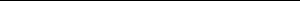 10 Per “investimento iniziale” si intende: a) un investimento in attivi materiali e immateriali relativo alla creazione di un nuovo stabilimento, all’ampliamento della capacità di uno stabilimento esistente, alla diversificazione della produzione di uno stabilimento per ottenere prodotti mai fabbricati precedentemente o a un cambiamento fondamentale del processo produttivo complessivo di uno stabilimento esistente; b) l’acquisizione di attivi appartenenti a uno stabilimento che sia stato chiuso o che sarebbe stato chiuso senza tale acquisizione.11 Cfr. nota 10.SI IMPEGNAa non procedere a una delocalizzazione12 verso l’unità produttiva oggetto dell’investimento in relazione al quale vengono richieste le agevolazioni di cui al decreto ministeriale 10 febbraio 2022, entro il periodo di due anni successivi alla data di conclusione dell’investimento;a comunicare formalmente all’Amministrazione eventuali successive variazioni societarie e ogni altro fatto rilevante sulla situazione aziendale, che dovessero registrarsi dopo la data di presentazione della presente domanda di accesso alle agevolazioni;(solo nel caso di programmi di investimento diretti alla realizzazione di una nuova unità produttiva e nel caso di soggetti non residenti nel territorio nazionale) a dimostrare la disponibilità dell’unità produttiva oggetto dell’investimento entro la data di presentazione della prima richiesta di erogazione delle agevolazioni;(solo nel caso di programmi che prevedono il possesso di autorizzazioni) a produrre la documentazione probante il possesso dei titoli autorizzativi in sede di presentazione della prima richiesta di erogazione;(solo nel caso di adesione ad un sistema di gestione ambientale e di efficientamento energetico ovvero nel caso di possesso di certificazioni ambientali e di efficientamento energetico) al relativo mantenimento per un periodo non inferiore a 3 (tre) anni dalla data di presentazione della domanda;(solo nel caso di programmi proposti da imprese energivore) a realizzare un intervento di efficientamento diverso rispetto a quello che l’impresa realizza in adempimento dello stesso obbligo di cui all’articolo 8, comma 3, del decreto legislativo n. 102/2014.Titolo del programma di investimento13 _________________________________________________________ breve descrizione14 _________________________________________________________________________data prevista di avvio del programma di investimento (gg/mm/aaaa) _____/_____/_________data prevista per la conclusione del programma di investimento (gg/mm/aaaa) _____/_____/_________codice attività cui è finalizzato il programma di investimento (classificazione ATECO 2007) ______________tipologia del programma di investimento:	realizzazione di una nuova unità produttiva 	ampliamento della capacità di un’unità produttiva esistente 	diversificazione della produzione funzionale a ottenere prodotti mai fabbricati in precedenza 	cambiamento fondamentale del processo di produzione complessivo di un’unità produttiva esistenteIl programma di investimento prevede investimenti innovativi, sostenibili e con contenuto tecnologico elevato, e coerente al “Piano Transizione 4.0” nello svolgimento dell’attività economica del soggetto proponente, in grado di:	consentire la trasformazione tecnologica e digitale dell’impresa mediante l’utilizzo delle tecnologie abilitanti afferenti al “Piano Transizione 4.0” riportate nell’allegato 1 al decreto ministeriale 10 febbraio 202212 Cfr. nota 8.13 Si evidenzia che i dati indicati saranno utilizzati per la diffusione delle informazioni su siti aperti al pubblico.14 Cfr. nota 13	favorire la transizione dell’impresa verso il paradigma dell’economia circolare attraverso l’applicazione delle soluzioni riportate nell’allegato 2 al decreto ministeriale 10 febbraio 2022	migliorare la sostenibilità energetica dell’impresa attraverso l’adozione di misure riportate nell’allegato 3 al decreto ministeriale 10 febbraio 2022Unità produttiva interessata dal programma di investimento: indirizzo: via/piazza ________________________________________________ n. ______ CAP___________Comune di _____________________________________________ Provincia _________________ ( ______ )Regione __________________________________________________________________________________Elenco dei beni previsti nel piano di investimentoTotale spese previste _______________________________________________________________________ Il/la sottoscritto/a, in qualità di rappresentante legale, o titolare, oppure delegato del soggetto richiedente, CHIEDEla concessione di agevolazioni per un importo complessivo pari a euro ____________________________ , articolate nella forma del contributo in conto impianti, secondo quanto previsto dall’articolo 8 del decreto ministeriale 10 febbraio 2022, a fronte di un programma di investimento di importo complessivamente pari a euro ___________________________________.15 Indicare il dato identificativo del bene di investimento (per esempio N° progressivo). Si evidenzia che il medesimo ID deve essere riportato nell’allegato n. 2 – Piano di investimento.16 Riportare il costo del bene al netto di IVA come indicato nell’allegato n. 2 – Piano di investimento.17 Indicare la categoria di spesa: “Macchinari, impianti e attrezzature” o “opere murarie, nei limiti del 40 %” o “programmi informatici e licenze correlati” o “acquisizione di certificazioni di sistemi di gestione ambientali o di efficienza energetica”. Si evidenzia che deve essere riportata la medesima indicazione anche nell’allegato n. 2 – Piano di investimento.piano di investimento;dichiarazione sostitutiva d’atto notorio concernente i dati relativi agli ultimi due esercizi contabili chiusi alla data   di presentazione della domanda di agevolazione;dichiarazioni in merito ai dati necessari per la richiesta delle informazioni antimafia per i soggetti sottoposti alla verifica di cui all’articolo 85 del decreto legislativo 6 settembre 2011, n. 159;dichiarazione sostitutiva di atto di notorietà resa in ottemperanza alle disposizioni in materia di antiriciclaggio di cui al decreto legislativo 21 novembre 2007, n. 231 e alle successive disposizioni attuative emesse dalla Banca d’Italia;(nel caso in cui il soggetto beneficiario sia associata o collegata) prospetto recante i dati per il calcolo della dimensione d’impresa, secondo quanto previsto nel decreto ministeriale 18 aprile 2005;(nel caso in cui per i beni previsti dal programma di investimento siano disponibili i preventivi) preventivi relativi   alle spese da sostenere;(qualora siano presenti spese per opere murarie) computo metrico estimativo delle opere murarie e assimilate redatto da un tecnico abilitato;(per i programmi volti al miglioramento della sostenibilità energetica dell’impresa) relazione tecnica del programma di investimento redatta da un tecnico abilitato nella forma di perizia giurata contenente le informazioni necessarie a verificare il risparmio energetico conseguibile attraverso il programma di investimento;(nel caso di imprese energivore e in presenza di un programma di miglioramento della sostenibilità energetica) diagnosi energetica in corso di validità di cui all’articolo 8, comma 3, del decreto legislativo n. 102/2014, o copia della certificazione di conformità a un sistema di gestione in corso di validità, prevista all’articolo 8, comma 1, del decreto legislativo n. 102/2014;(per i programmi che contribuiscono al raggiungimento degli obiettivi climatici fissati dall’Unione europea) perizia giurata, rilasciata da tecnico abilitato, attestante la capacità del programma di investimento di contribuire al raggiungimento di uno o entrambi gli obiettivi climatici “mitigazione dei cambiamenti climatici” e “adattamento ai cambiamenti climatici”;(nel caso in cui il soggetto beneficiario ha dichiarato di aver aderito ad un sistema di gestione ambientale/ di possedere certificazioni di cui al punto i.3) del decreto direttoriale 12 aprile 2022 e pertanto di presentarne rispettiva copia) copia delle certificazioni ambientali di cui al punto i.3 del decreto direttoriale eventualmente possedute alla data di presentazione della domanda, accompagnata dalla dichiarazione di impegno da parte dell’impresa proponente al relativo mantenimento per un periodo non inferiore a 3 (tre) anni dalla predetta data;delega in presenza di soggetti delegati al potere di rappresentanza per la presentazione delle domande di accesso alle agevolazioni.Luogo e data ___________________________																																																																					Il/la rappresentante legale/titolare/delegato/a(firmato digitalmente)Occupati (ULA)4FatturatoTotale di bilancioOccupati7FatturatoTotale di bilancioID bene15Importo €16Categoria di spesa17